TOWN OF SUGAR CITY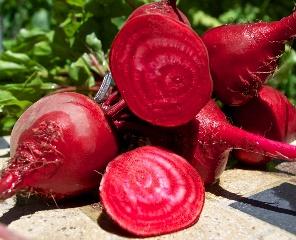 205 COLORADO, PO BOX 60SUGAR CITY, CO 81076The Sweetest Town to Beet		Office: (719)267-3729
EMAIL: townofsugarcity@gmail.com		Fax: (719)267-3002CUSTOMER COMPLAINT FORMSLOCATION: _____________________________________	DATE: ________________________
DEPARTMENT: _______________________________________COMPLAINT: __________________________________________________________________________________________________________________________________________________________________________________________________________________________________________________________________________________________________________________________________________________________________________________________________________________________________________________________________________________________________________________________________________________________________________________________________________________________________________________________________________________________________________________________________________________________________________________________________________________________________________________________________________________________________________________________________________________________________________________________________________________________________________________________________________________________________________________________________________________________________________________________________________________________________________.NAME: ____________________________________________________________
PLEASE PRINTADDRESS: __________________________________________________________SIGNATURE: ________________________________________________________Received by: __________________________________	Date: ________________________